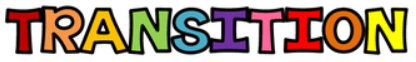 What is your new teacher’s name?Answer:Describe your Year 6 teacher.Answer: Some questions I would like to ask my teacher are…Answer:How are you feeling about doing SATs?Answer:How can your teacher help you with your SATs?Answer:In Y6, I am most looking forward to…Answer:I am looking forward to learning more about…Answer:An ambition I have for Y6 is…Answer:To achieve this ambition, I will need to…Answer:Draw a picture of your Year 6 teacher and send it to the Year 5 e-mail address for us to see.